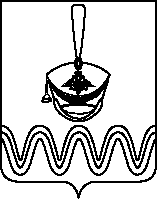 Р А С П О Р Я Ж Е Н И ЕАДМИНИСТРАЦИИ БОРОДИНСКОГО СЕЛЬСКОГО ПОСЕЛЕНИЯПРИМОРСКО-АХТАРСКОГО РАЙОНАот 14.03.2017                                                                                                                     № 28 - рстаница БородинскаяО проведение аукциона по продаже в собственность земельных участков являющегося муниципальной собственностью Бородинского сельского поселения Приморско-Ахтарского района, расположенных по адресу: Краснодарский край, Приморско-Ахтарский район, ст. Бородинская, ул. Победы,28/2, ст. Бородинская, ул. Комсомольская,9      В соответствии с решениями Совета Бородинского сельского поселения Приморско-Ахтарского района от 26 ноября 2014 года № 23 «Об утверждении Положения о порядке управления и распоряжения  имуществом, находящимся в муниципальной собственности Бородинского сельского поселения Приморско-Ахтарского района»,  от 15 октября 2015 года № 63 «О продаже в собственность земельного участка для ведения личного подсобного хозяйства расположенного по адресу: Краснодарский край, Приморско-Ахтарский район, станица Бородинская, улица Победы,28/2, являющегося муниципальной собственностью Бородинского сельского поселения Приморско-Ахтарского района», статьи 246 Гражданского кодекса Российской Федерации, и от 15 октября 2015 года № 62 «О продаже в собственность жилого дома с земельным участком для ведения личного подсобного хозяйства расположенного по адресу: Краснодарский край, Приморско-Ахтарский район, станица Бородинская, улица Комсомольская,9, являющегося муниципальной собственностью Бородинского сельского поселения Приморско-Ахтарского района», Устава Бородинского сельского поселения Приморско-Ахтарского района:	      1. Провести аукцион способом подачи предложений о цене имущества в открытой форме по продаже имущества являющегося муниципальной собственностью Бородинского сельского поселения Приморско-Ахтарского района, согласно приложению № 1, к настоящему распоряжению.	      2. Установить шаг аукциона 3 % от начальной цены продажи имущества.	        3. Создать комиссию на проведение аукциона по продаже в собственность имущества и утвердить ее состав, согласно приложению № 2, к настоящему распоряжению.        4. Установить начальную цену продаваемого имущества, расположенного по адресу: Краснодарский край, Приморско-Ахтарский район, станица Бородинская, ул. Победы,28/2, определенную оценкой независимого оценщика 123 000 рублей.      5. Установить начальную цену продаваемого имущества, расположенного по адресу: Краснодарский край, Приморско-Ахтарский район, станица Бородинская, ул. Комсомольская,9, определенную оценкой независимого оценщика 120 800 рублей.      6.  Установить размер задатка, вносимый претендентами для участия в торгах 20 % от стартовой цены объектов.      7. Организовать подготовку и публикацию информационного сообщения о проведении открытого аукциона на 24 марта 2017 года.      8. Контроль за выполнением настоящего распоряжения возложить на ведущего специалиста администрации Бородинского сельского поселения Приморско-Ахтарского района А.П.Филину.           9. Распоряжение вступает в силу со дня его подписания.Глава Бородинского сельского поселенияПриморско-Ахтарского района                                                  В.В.Туров                                                                          ПРИЛОЖЕНИЕ № 1                                                                                                            УТВЕРЖДЕН                                                       распоряжением администрации                                                                    Бородинского сельского   поселения                                                                                                                                                    Приморско-Ахтарского района                                                                 от 14.03. 2017 г. №   28 - рПеречень имуществаявляющегося муниципальной собственностьюБородинского сельского поселенияПриморско-Ахтарского района и подлежащего продаже путем аукционаГлава Бородинского сельского поселенияПриморско-Ахтарского района                                                          В.В.Туров                                                                      ПРИЛОЖЕНИЕ № 2                                                                                                            УТВЕРЖДЕН                                                       распоряжением администрации                                                                    Бородинского сельского   поселения                                                                                                                                                    Приморско-Ахтарского района                                                                 от 14.03.2017 г.  №   28 - р	СОСТАВКомиссии по проведению аукциона по продаже права имущества являющегося муниципальной собственностью Бородинского сельского поселения Приморско-Ахтарского районаТуров                                             Валерий Викторович          -              глава Бородинского сельского	 поселения Приморско-Ахтарского	 района, председатель комиссииКоваленко Галина                  -           ведущий специалист БородинскогоАлексеевна	  сельского поселения Приморско-	  Ахтарского района, заместитель	председателя комиссии	Филина	                -         ведущий специалист Анжелика Петровна	  Бородинского сельского поселения	  Приморско-Ахтарского района,	  секретарь комиссии	Члены комиссии:ГончарьОльга Николаевна             -             руководитель МУ «ЦБ Бородинского                                                             сельского поселения»Кукоба Николай                -              специалист 1 категории Бородинского Николаевич                                       сельского поселения                     	Приморско-Ахтарского района  Глава Бородинского сельского поселенияПриморско-Ахтарского района                                                      В.В.Туров№п/пНаименование имуществаМестонахождение имущества, основные характеристикиРыночная стоимость нежилого помещения с земельным участком под торговый объект, руб. без учета НДС1.Земельный участок для  личного подсобного хозяйства  353893, Краснодарский край, Приморско-Ахтарский район, ст. Бородинская, ул. Победы, 28/2123 0002.Земельный участок для ведения личного подсобного хозяйства  353893, Краснодарский край, Приморско-Ахтарский район, ст. Бородинская, ул. Комсомольская,9.120 800